                          MEMBERSHIP FORM for ITSNAME: ………………………………………………………………………………………AFFILIATION: ……………………………………………………………………………………………………………………………………………………………………………….	…………………………………………………………..……………………………………Address and telephone:  …………………………………………………………………….………………………………………………………………………………………………….E-MAIL ADDRESS:  …………………………………………………………………………TAURINE RESEARCH including animal model(s) and unique technique(s) employed:  ………………………………………………………………………………………………..………………..……………………………………………………………………………………………………………………………………………………………………………….……………………………………………………………………………………………….……………………………………………………………………………………………….OTHER RESEARCH INTERESTS:  …………………………………………………………………………………………………………………………………………………………..………………………………………………………………………………………………..Interest in participating committees: ……………………………………………………Membership fee: Regular: $100.00/year ($200/2 years) or                            Student: $25/year ($50/2 years)Special donation for ITS:Please send this form with membership fee as followings1. Website using Pay Pal 2. Sending a check (payable to ITS in US).  Our address is as follows:International Taurine SocietyDepartment of PharmacologyUniversity of South Alabama307 University Blvd. NMobile, AL 36688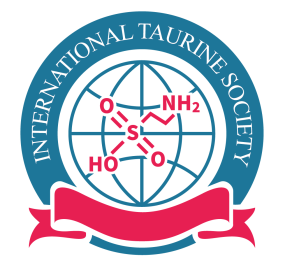 International Taurine Society (ITS)(Since 2016 )President: Stephen Schaffer (USA)Vice President: Abdeslem El Idrissi (USA)Secretary General: Ole Hartvig Mortensen (Denmark)Treasurer: Shigeru Murakami (Japan)www.taurinesociety.org